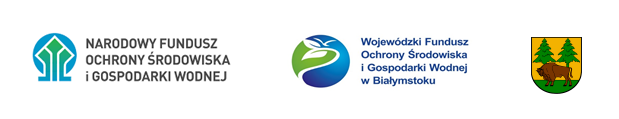 Formularz zgłoszeniowy „Warsztaty z kamerą termowizyjną”Dane uczestnikaINFORMACJE ORGANIZACYJNE:„Warsztaty z kamerą termowizyjną” zorganizowane zostaną w miesiącu styczeń lub luty 2024 r.Obejmują one część teoretyczną (spotkanie z ekspertem na temat możliwych wariantówocieplenia, wytycznych prawnych, kalkulatora grubości ocieplenia WFOŚiGW) i praktyczną(ocena budynku za pomocą kamery termowizyjnej). Uczestnik zobowiązuje się do uczestnictwaw obu częściach warsztatów. O ZAKWALIFIKOWANIU SIĘ NA WARSZTATY  DECYDUJE KOLEJNOŚĆ ZŁOSZEŃ.UWAGA: Wszystkie zakwalifikowane osoby zostaną poinformowane mailowo bądź telefonicznie.Formularz zgłoszeniowy należy wysłać pocztą elektroniczną na adres:lucyna.lewczuk@powiat.hajnowka.pl lub dostarczyć osobiście do Starostwa Powiatowego w Hajnówce, ul. A. Zina 1, 17-200 Hajnówka, sekretariat (I piętro, pokój nr 19).……………………………………………......		               ………………………………………………                (Miejscowość, data)                                                                             (Czytelny podpis) KLAUZULA INFORMACYJNA1. Administratorem Pana/Pani danych osobowych jest Powiat Hajnowski reprezentowany przez Starostę Hajnowskiego z siedzibą w Hajnówce (17-200), ul. A.Zina 1, tel. 85 682 27 18, fax. 85 682 42 20, email: starostwo@powiat.hajnowka.pl. Jednostką obsługującą pracę Starosty Hajnowskiego jest Starostwo Powiatowe w Hajnówce w zakresie zadań określonych w Regulaminie Organizacyjnym Starostwa. 2. Z Inspektorem Ochrony Danych w Starostwie Powiatowym w Hajnówce można skontaktować się pod adresem email: iod@powiat.hajnowka.pl.3. Pana/Pani dane osobowe są przetwarzane w celu realizacji projektu „Oddychaj naturalnie – bez smogu” na podstawie Pan/Pani zgody.4. Odbiorcami Pana/Pani danych osobowych są upoważnieni pracownicy Starostwa Powiatowego w Hajnówce.  5. Ma Pan/Pani prawo do żądania dostępu do swoich danych osobowych oraz prawo do ich sprostowania, usunięcia, ograniczenia przetwarzania, wniesienia sprzeciwu wobec przetwarzania,  jak  też prawo do cofnięcia zgody w dowolnym momencie bez wpływu na zgodność z prawem przetwarzania, którego dokonano na podstawie zgody przed jej cofnięciem.6. Dane osobowe będą przechowywane stosownie do kryteriów określonych w Instrukcji kancelaryjnej, w Jednolitym rzeczowym wykazie akt organów powiatu oraz urzędów obsługujących te organy oraz w Instrukcji archiwalnej. Wymienione regulatory stanowią załączniki do Rozporządzenia Prezesa Rady Ministrów z dnia 18 stycznia 2011 r. w sprawie instrukcji kancelaryjnej, jednolitych rzeczowych wykazów akt oraz instrukcji w sprawie organizacji i zakresu działania archiwów zakładowych ( Dz.U. z 2011r. Nr 14, poz. 67 z późn. zm.).7. Ma Pan/Pani prawo wniesienia skargi do Prezesa Urzędu Ochrony Danych Osobowych, gdy uzna Pan/Pani, że przetwarzanie Pana/Pani danych narusza przepisy rozporządzenia Parlamentu Europejskiego i Rady (UE) 2016/679 o ochronie danych osobowych z dnia 27 kwietnia 2016r.8. Podanie danych jest, w zakresie objętym zgodą, dobrowolne, ale konieczne w celu realizacji celu jakim jest osiągnięcie celów projektu „Oddychaj naturalnie – bez smogu”.9. Pana/Pani dane osobowe nie podlegają zautomatyzowanemu podejmowaniu decyzji oraz nie będą profilowane.10. Pana/Pani dane osobowe nie będą przekazywane do państwa trzeciego / organizacji międzynarodowej.Mając powyższe na uwadze wyrażam zgodę na przetwarzanie moich danych osobowych celem realizacji projektu „Oddychaj naturalnie – bez smogu”.                                                                                                                   ………………………………………….                                                                                                                                (Data, czytelny podpis)     Imię
i nazwisko uczestnikaA  AdresT  Telefon     kontaktowyE-Mail